Sardinia Soccer Decal Sale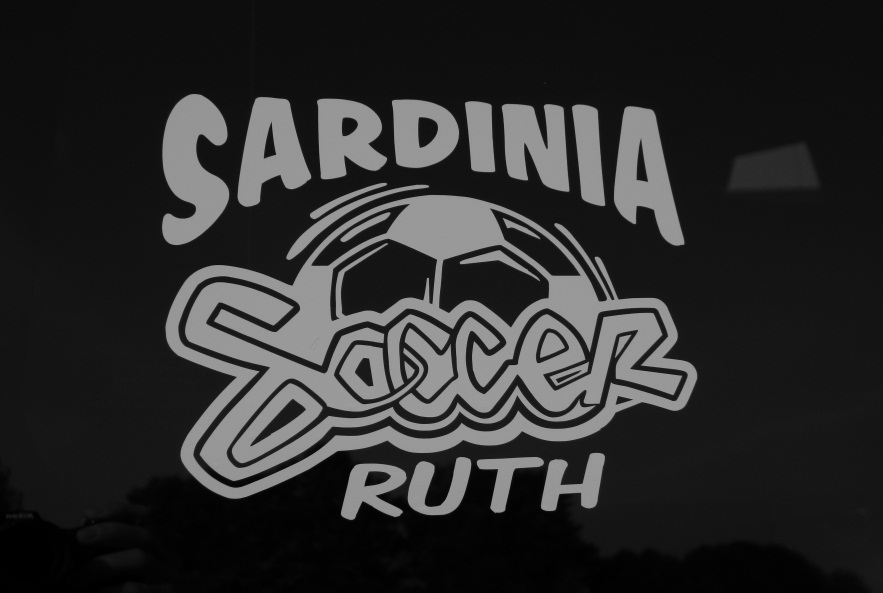 Decal Only $5.00Personalized with 1 name $7.50		   2 names $8.50Must be paid in advance by Thursday Sept.5thPlease make checks payable to Sardinia Soccer.Name			       Personalized Name         Quantity     Phone Number 	      Total        Cash/Ck#Please Print Clearly!!!